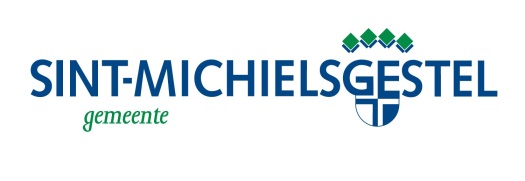 Hulp bij het huishouden blijft ondersteuning op maat
Hoe we de hulp bij het huishouden (HH) in 2017 samen vorm blijven geven:  cliënten, aanbieders én de gemeente!
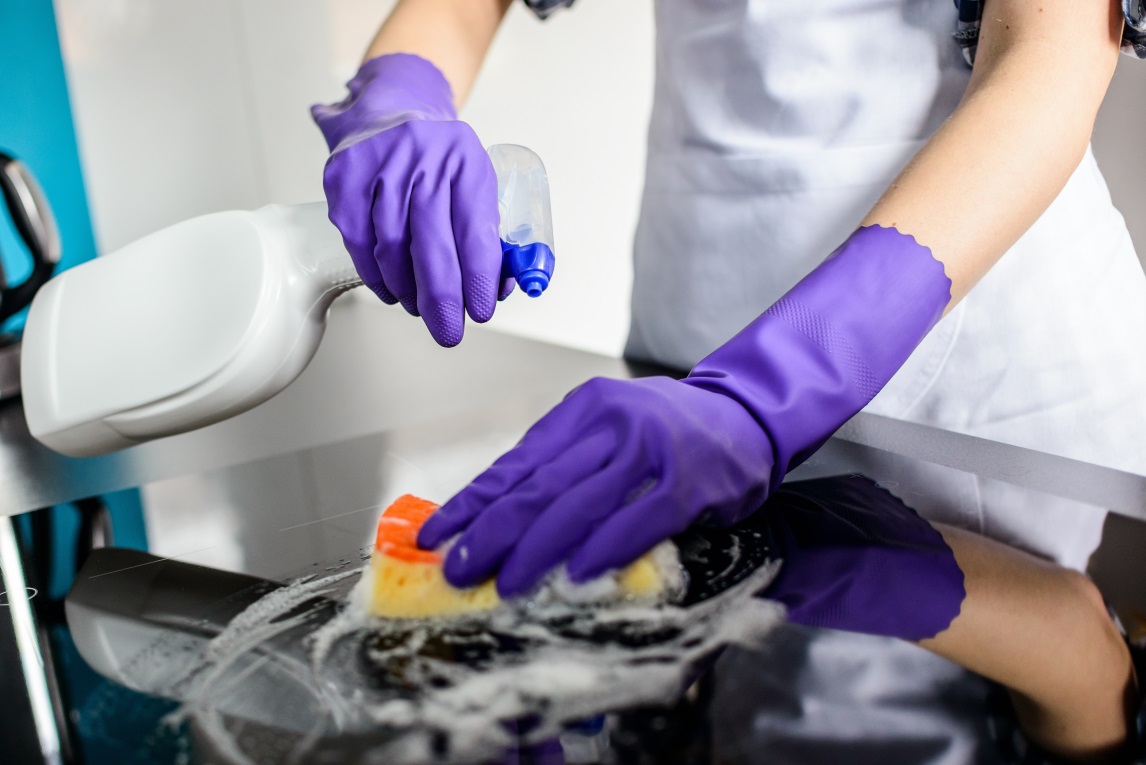 Ruimte voor extra inzet

Deze mogelijkheid kan in overleg met 
de aanbieder ingezet wordenvoor een grote voorjaar- of najaar schoonmaak.
(2 x 4 uur per jaar)Zelfde hulp
We weten hoe fijn het is om 
dezelfde hulp te kunnen houden. Daarom zijn afspraken over de uitvoering samen met aanbieders Elde Zorg, Actiefzorg, Tzorg, Laverhof en IVTgemaakt. De werkgelegenheid is tenminste voor 3 jaar geborgd in de nieuwe overeenkomst. 